Veřejnosprávní akademie a střední škola, s.r.o. nám. Svobody 494, 696 62 Strážnice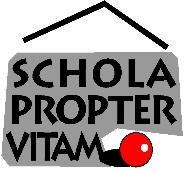 Ředitelka střední školy, jejíž činnost vykonává Veřejnosprávní akademie a střední škola, s.r.o., vyhlašuje podle ustanovení § 60 odst. 1, zákona č. 561/2004 Sb., o předškolním, základním, středním, vyšším odborném a jiném vzdělávání (školský zákon), v platném znění, a v souladu s vyhláškou č. 353/2016 Sb., o přijímacím řízení ke střednímu vzdělání v platném znění,přijímací řízení do oborů vzdělání: Obory vzdělávání ukončené maturitní zkouškouŠVP: Ekonomika právo se sociálním zaměřením68-43-M/01	Veřejnosprávní činnost	(25 míst) – 4leté distanční studium Nástavbový obor vzdělávání ukončený maturitní zkouškou (zkrácená forma studia)65-41-L/51	Podnikání (30 míst) – 3leté dálkové studiumNa výše uvedené obory se budou konat jednotné (státní) přijímací zkoušky z českého jazyka a matematiky. Obory vzdělávání s výučním listem ukončené závěrečnou zkouškou69-51-H/01	Kadeřník	(30 míst)	(školné 15 000,-Kč/rok)Na výše uvedený obor se přijímací zkoušky nekonají, uchazeči budou přijímáni dle prospěchu na ZŠ.U oborů Hotelnictví a Kadeřník je nutné doložit lékařské potvrzení o zdravotní způsobilosti.Termín pro podání přihlášek na všechny výše uvedené obory vzdělávání je do 1. března 2022.Nejpozději do tohoto termínu musí být přihláška doručena osobně na sekretariát školy nebo podána na poště. Uchazeč se může hlásit na dvě školy nebo na dva obory jedné školy.Termíny přijímacích zkoušekve škole uvedené na přihlášce na 1. místě: 12.4.2022ve škole uvedené na přihlášce na 2. místě:  13.4.2022Veškeré informace k jednotné přijímací zkoušce naleznete v následujících odkazech: https://prijimacky.cermat.cz/Náhradní termíny, v případě nemoci, jsou stanoveny na 10. a 11. května 2022Uchazeč, který se hlásí na dvě školy, kde se koná jednotná přijímací zkouška, má právo tuto zkoušku konat na každé škole, celkem tedy dvakrát. V obou školách se mu pak započítává lepší z obou dosažených výsledků v každém předmětu. Kritéria pro přijímání uchazečů na obory vzdělávání ukončené maturitní zkouškouUchazeči vykonají jednotnou přijímací zkoušku z českého jazyka a literatury a matematiky.    Mohou získat až maximální počet bodů 50 z každé zkoušky, tj. celkem maximálně 100 bodů ( 50 bodů za ČJL a 50 bodů z MAT).Z průměru známek (ze   všech   povinných   a   povinně   volitelných   předmětů) uchazeče z předchozího vzdělávání za 1. pololetí osmého ročníku a za 1. pololetí devátého ročníku lze získat příslušný počet bodů - tabulka. maximální počet bodů je 40.Průměrný prospěch se zaokrouhluje na 2 desetinná místa.(Příklad výpočtu: 1,34 + 1,25=2,59 / 2 = 1,30 uchazeč obdrží 35 bodů)Olympiády a soutěžeUchazečům, kteří se na ZŠ účastnili soutěží a olympiád budou připočteny body za postup do okresního kola (5 bodů), do krajského kola (10 bodů), do celostátního kola (15 bodů).Konečné bodové hodnocení jednotlivých částí přijímacího řízení – maximální počet bodůJednotná přijímací zkouška (MAT a ČJL)	100 bodůPrůměrný prospěch z předchozího vzdělání	40 bodůOlympiády a soutěže	15 bodůCelkem	155 bodůO přijetí uchazeče rozhoduje bodové pořadí dle celkového počtu získaných bodů za jednotlivé části a kritéria přijímacího řízení. U uchazečů ve vzdělání v jiné formě než denní studium rozhoduje o přijetí jen výsledek jednotné přijímací zkoušky Kritéria pro přijímání uchazečů na obor vzdělávání KadeřníkDo prvního ročníku budou přijati všichni uchazeči splňující podmínky přijetí.Po ukončení příjmu přihlášek budou zákonní zástupci nezletilých uchazečů a zletilí uchazeči písemně pozváni k vykonání přijímací zkoušky nebo k vyhlášení výsledků 1.kola PŘ a bude jim sděleno registrační číslo, pod kterým budou vedeni ve výsledkových listinách, které budou v řádně stanoveném termínu zveřejněni na webu školy, vývěsce školy.Dle výsledků přijímacího řízení budou sestaveny seznamy přijatých a nepřijatých studentů. Rozhodnutí o nepřijetí budou vydávána ve stanoveném termínu v budově školy nebo téhož dne odeslána poštou. Rozhodnutí o přijetí nebudou jednotlivě vydávána, ve škole a na webu školy bude zveřejněn seznam přijatých uchazečů. Přesný termín vyhlášení výsledků a vydání rozhodnutí o přijetí či nepřijetí bude stanoven dle platné legislativy. Všeobecné podmínky pro přijímací řízení	Uchazeč musí splňovat zákonné podmínky pro přijetí.Termín pro podání přihlášek na všechny výše uvedené obory vzdělávání je do 1. března 2022.Nejpozději do tohoto termínu musí být přihláška doručena osobně na sekretariát školy nebo podána na poště. Uchazeč se může hlásit na dvě školy nebo na dva obory jedné školy.Jednotné přijímací zkoušky (JPZ) z matematiky a z českého jazyka a literatury se konají ve výše uvedených termínech. veškeré podrobné informace naleznete na www.cermat.cz v sekci „Jednotná přijímací zkouška. Jsou zde i příklady z MAT a ČJL pro přípravu na JPZ. Uchazeč koná školní přijímací zkoušku z matematiky a českého jazyka a literatury pouze jednou (vybere si jeden z termínů).Ředitelka školy zveřejní 28. 4. 2021 pod registračním číslem seznam přijatých uchazečů do jednotlivých oborů vzdělání (dálkovým přístupem - na webových stránkách školy www.hs-straznice.cz a na veřejně přístupném místě – ve vestibulu školy).Nepřijatým uchazečům nebo zákonným zástupcům nepřijatých uchazečů bude zasláno rozhodnutí o nepřijetí doporučeně poštou.Ve Strážnici, dne 19.1.2022Mgr. Petra Hanáčková, v.r.ředitelka školy65-42-M/01 Hotelnictví(30 míst) ŠVP: Hotelnictví a lázeňství68-43-M/01  Veřejnosprávní činnost(50 míst)63-41-M/01  Ekonomika a podnikání (30 míst)Průměrný prospěch-	průměry známek se sečtou a vydělí dvěmaPočet přidělených bodůdo 1,2540do 1,5035do 2,0030do 2,5025do 3,0020do 3,5015do 4,0010do 4,5054,51 a více0